СРО-Э-033/043Некоммерческое партнерство «Ассоциация экспертов «ЭнергоАудит»Общество с ограниченной ответственностью «ПрофЭнергоАудит», г. ЧелябинскЭНЕРГЕТИЧЕСКИЙ ПАСПОРТ   Рег. № 0018-11 потребителя топливно-энергетических ресурсовОбщество с ограниченной ответственностью «Энергоснабжающая Сетевая Компания», г.ЧелябинскСоставлен по результатам обязательного энергетического обследования    И.О. Директора  ООО «ПрофЭнергоАудит»                        Остапенко Е.В.                                                                 Директор ООО «Энергоснабжающая сетевая компания»                                                                 Бреусов О.Г.Апрель 2011 Приложение № 2Общие сведения об объекте энергетического обследованияОбщество с ограниченной ответственностью «Энергоснабжающая Сетевая Компания», г.Челябинск(полное наименование организации)1. Организационно-правовая форма:  общество с ограниченной ответственностью2. Юридический адрес: . Челябинск, ул. Университетская Набережная, 80 оф.413. Фактический адрес: . Челябинск, ул. Каслинская, 54. Наименование основного общества (для дочерних (зависимых) обществ): -5. Доля государственной (муниципальной) собственности, % (для акционерных обществ): 0% 6. Банковские реквизиты, ИНН 7453161626, КПП 745301001, р/сч. 40702810507250003407 в Тракторозаводском филиале ОАО «Челиндбанк», к/сч. 30101810400000000711, БИК 047501711, ОГРН1067453063259, ОКАТО75401000000, ОКПО947666657. Код по ОКВЭД 40.30.40 Производство, передача и распределение пара и горячей воды (тепловой энергии)8. Ф.И.О., должность  руководителя: Бреусов Олег Геннадьевич, Директор9. Ф.И.О., должность, телефон, факс должностного лица, ответственного за техническое состояние оборудования: Дробинин Сергей Владимирович, начальник района электрических сетей, тел.: +7 (351) 790-51-53, факс: +7 (351) 790-51-53, Яковенко Игорь Евгеньевич, начальник района тепловых сетей, тел. +7 (351) 790-51-53, факс: +7 (351)10. Ф.И.О., должность, телефон, факс должностного лица, ответственного за энергетическое хозяйство: Дробинин Сергей Владимирович, начальник района электрических сетей, тел.: +7 (351) 790-51-53, факс: +7 (351) 790-51-53, Яковенко Игорь Евгеньевич, начальник района тепловых сетей, тел. +7 (351) 790-51-53, факс: +7 (351)Таблица 1Таблица 2Сведения об обособленных подразделениях организацииПриложение № 3Сведения об оснащенности приборами учетаПриложение № 4Сведения о потреблении энергетических ресурсов и его измененияхПриложение № 5Сведения по балансу электрической энергии и его изменениях(в тыс. кВт.ч)Нерациональные потери обусловлены несанкционированным отбором мощности.Приложение № 6Сведения по балансу тепловой энергии и его изменениях(в Гкал)Приложение № 7Сведения по балансу потребления котельно-печного топлива и его изменениях(потребление в т у.т.)Котельно-печное оборудование  ООО «Энергоснабжающая  Сетевая  Компания»  не используется.Приложение № 8Сведения по балансу потребления видов моторного топлива и его измененияхАвтотранспорта на балансе предприятия нет.Приложение № 9Сведения об использовании вторичных энергетических ресурсов, альтернативных (местных) топлив и возобновляемых источников энергииВторичные энергетические ресурсы, установки  использующие альтернативные виды топлива и возобновляемые источники энергии не используются.Приложение № 10Показатели использования электрической энергии на цели освещенияПриложение № 11Основные технические характеристики и потребление энергетических ресурсов основными технологическими комплексамиТехнологических комплексов нет. Приложение № 12Краткая характеристика объекта (зданий, строений и сооружений)              Зданий  и  сооружений  находящихся  на  балансе  ООО  «Энергосберегающая  Сетевая  Компания»  нет. Приложение № 13Сведения о показателях энергетической эффективностиТаблица 1Оценка соответствия фактических показателей паспортным и расчетно-нормативнымТаблица 2Перечень, описание, показатели энергетической эффективности выполненных энергосберегающих мероприятий по годам за пять лет, предшествующих году проведения энергетического обследования, обеспечивших снижение потребления электрической энергии, тепловой энергии, жидкого топлива, моторного топлива, газа, воды    Мероприятия  по  повышению  энергетической  эффективности  не  проводились. Приложение № 14Описание линий передачи (транспортировки) энергетических ресурсов и водыПриложение № 15Сведения о протяженности воздушных и кабельных линий передачи электроэнергииПриложение № 16Сведения о количестве и установленной мощности трансформаторовПриложение № 17Сведения о количестве и мощности устройств компенсации реактивной мощностиПриложение № 18Сведения о величине потерь переданных энергетических ресурсовПриложение № 19Рекомендации по сокращению потерь энергетических ресурсов при их передачеТариф:   Тепловая энергия на компенсацию тепловых потерь – 639,43  руб/ГкалПриложение № 20Потенциал энергосбережения и оценка возможной экономии энергетических ресурсовПриложение № 21Перечень типовых мероприятий по энергосбережению и повышению энергетической эффективностиПриложение № 22Перечень должностных лиц, ответственных за обеспечение мероприятий по энергосбережению и повышению энергетической эффективностиПриложение № 23Сведения о квалификации персонала, обеспечивающего реализацию мероприятий по энергосбережению и повышению энергетической эффективностиКоличество сотрудников организации, прошедших обучение в области энергосбережения и повышения энергетической эффективности  - 0 человек. Согласовано: Начальник района электрических сетей                                      Дробинин С. В.Начальник района тепловых сетей                                               Яковенко И.Е.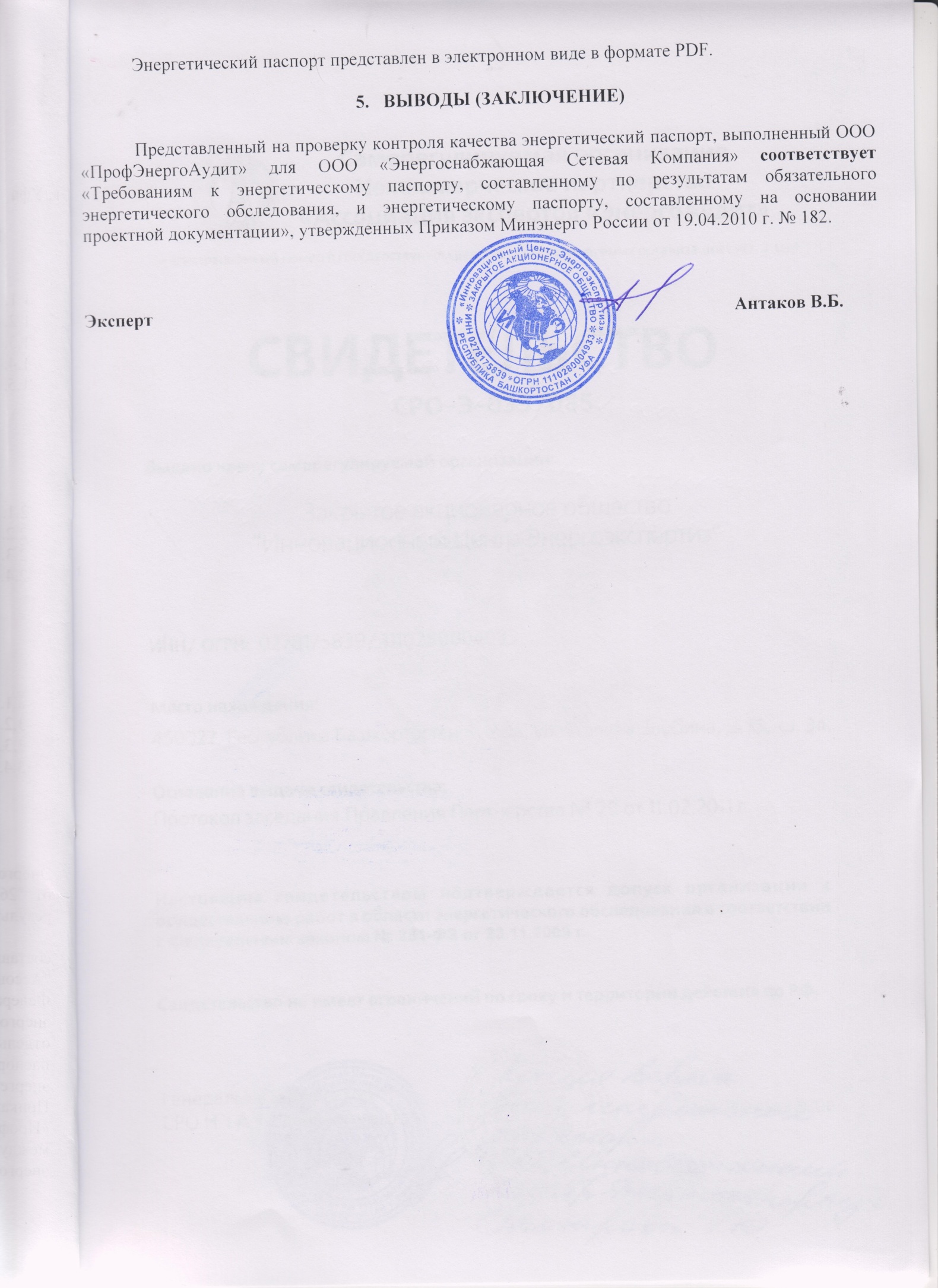 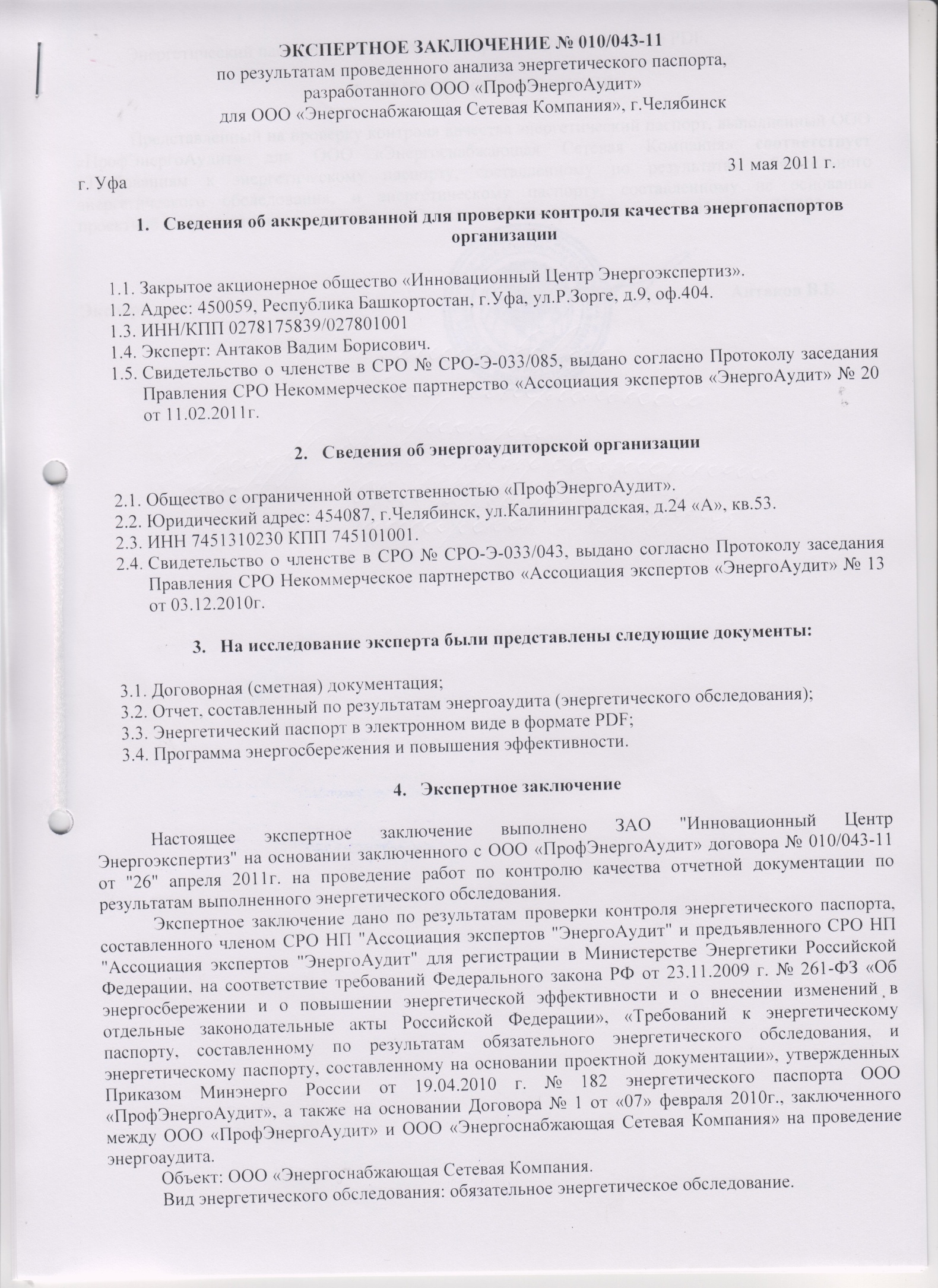 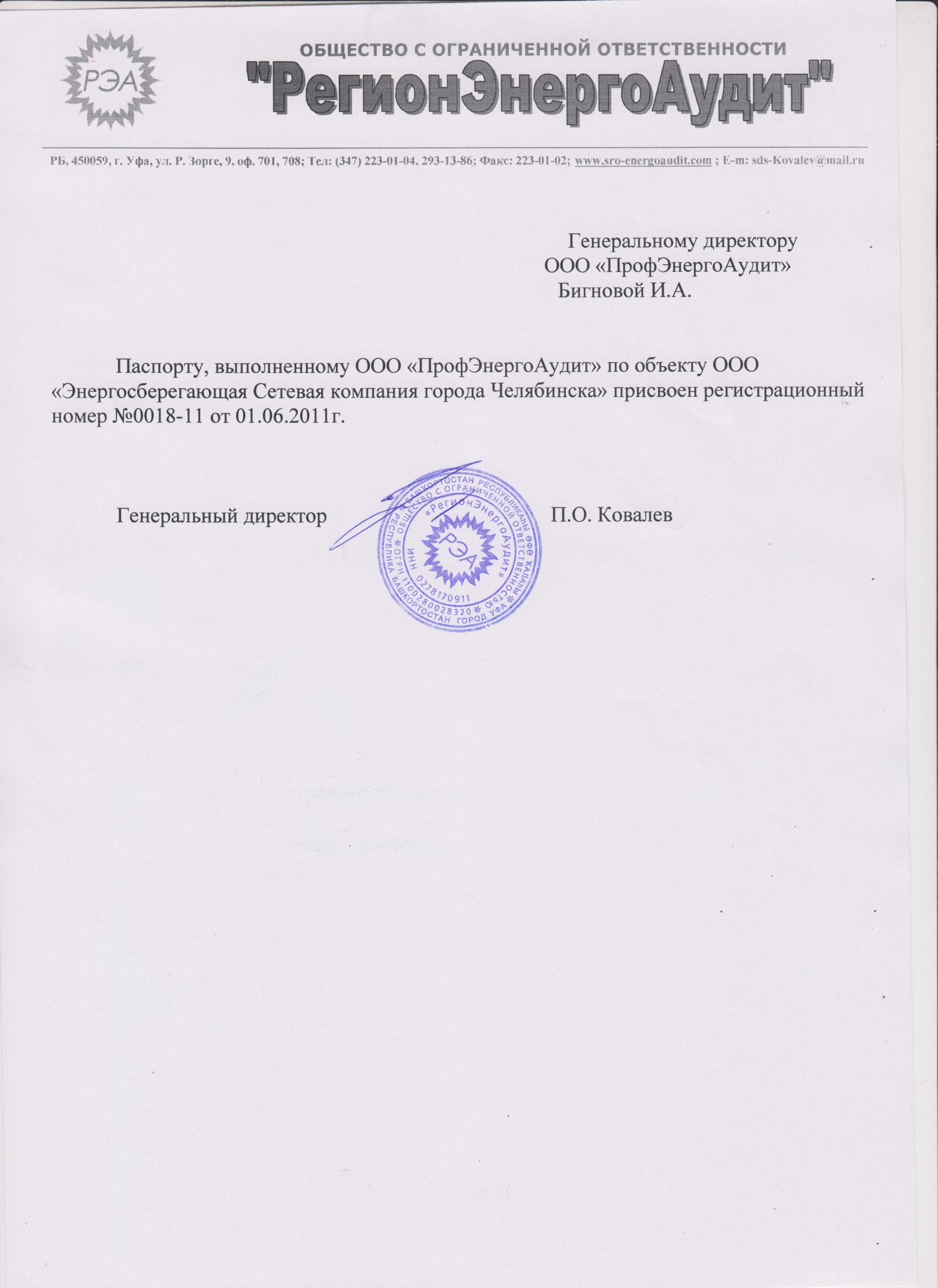 НаименованиеЕдиница измеренияПредшествующие годыПредшествующие годыПредшествующие годыПредшествующие годыОтчетный (базовый) годНаименованиеЕдиница измерения200620072008200920101. Номенклатура основной продукции (работ, услуг)Производство, передача и распределение пара и горячей воды (тепловой энергии)Производство, передача и распределение пара и горячей воды (тепловой энергии)Производство, передача и распределение пара и горячей воды (тепловой энергии)Производство, передача и распределение пара и горячей воды (тепловой энергии)Производство, передача и распределение пара и горячей воды (тепловой энергии)Производство, передача и распределение пара и горячей воды (тепловой энергии)1.1. Код основной продукции (работ, услуг) по ОКПУслуги по передаче электроэнергии40.12.1040.12.1040.12.1040.12.1040.12.101.1. Код основной продукции (работ, услуг) по ОКППар и горячая вода (тепловая энергия), услуги по передаче и распределению пара и горячей воды (тепловой энергии)40.30.1040.30.1040.30.1040.30.1040.30.102. Объем производства продукции (работ, услуг), в т.ч.:тыс. руб.-----Услуги по передаче электроэнергии--5 088,077715 985,345727 094,71516Услуги по передаче тепловой энергии --1 005,753362 734,931414 448,712113. Производство продукции в натуральном выражении,  всегоУслуги по передаче электроэнергиикВт*ч--15 287 86234 877 03642 684 303Услуги по передаче тепловой энергии Гкал--28 735,8173 997,0684 996,414. Объем производства основной продукции, всего, в т.ч.тыс. руб.-----5. Производство основной продукции в натуральном выражении, всего-----6. Объем производства дополнительной продукциитыс. руб.-----7. Потребление энергетических ресурсов,       всеготыс. т у.т.-----8. Потребление энергетических ресурсов по номенклатуре основной продукции,                 всеготыс. т у.т.-----9. Объем потребления энергетических ресурсов по номенклатуре основной продукции,                 всего, в т.ч.тыс. руб.-----Услуги по передаче электроэнергии--540,00346 789,156314 681,51338Услуги по передаче тепловой энергии --28,0198493,740922 486,8604310. Потребление воды,всеготыс. куб. м-----в т. ч. на производство основной продукциитыс. куб. м-----11. Энергоемкость производства продукции (работ, услуг) всеготыс. т у.т./ тыс. руб.-----12. Энергоемкость производства продукции (работ, услуг) по номенклатуре основной продукции,  всеготыс. т у.т./ тыс. руб.-----13. Доля платы за энергетические ресурсы в стоимости произведенной продукции (работ, услуг)%-----Услуги по передаче электроэнергии--10,61%113,43%65,99%Услуги по передаче тепловой энергии --2,79%3,43%55,90%14. Суммарная мощность электроприемных устройств: ----разрешенная установленнаятыс. кВт.---23,816,727,818,7-среднегодовая заявленнаятыс. кВт.---15. Среднегодовая численность работниковчел.--71424№п/пНаименование подразделенияФактический адресИНН\КПП(в случае отсутствия - территориальный код ФНС)Среднегодо-вая численность работниковв т.ч. промышленно-производст-венный персонал------------№ п/пНаименование показателяКоличество,шт.Тип прибораТип прибораТип прибораПримечание№ п/пНаименование показателяКоличество,шт.маркакласс точностикласс точностиПримечание1.Электрической энергииЭлектрической энергииЭлектрической энергииЭлектрической энергииЭлектрической энергииЭлектрической энергии1.1.Количество оборудованных приборами вводов  всего, в том числе:полученной со стороны8Меркурий 2300,5s0,5sсобственного производства----потребляемой-отданной на сторону-1.2.Количество не оборудованных приборами вводов  всего,в том числе:полученной со стороны2собственного производства----потребляемой-отданной на сторону81.3.Количество приборов учета с нарушенными сроками поверки -1.4.Количество приборов учета с нарушением требований нормативной технической документации к классу точности приборов  -1.5.Рекомендации по совершенствованию системы учета электрической энергииВнедрение автоматизированной системы контроля и учета э/энергии (АСКУЭ)Внедрение автоматизированной системы контроля и учета э/энергии (АСКУЭ)Внедрение автоматизированной системы контроля и учета э/энергии (АСКУЭ)Внедрение автоматизированной системы контроля и учета э/энергии (АСКУЭ)Внедрение автоматизированной системы контроля и учета э/энергии (АСКУЭ)2.Тепловой энергииТепловой энергииТепловой энергииТепловой энергииТепловой энергииТепловой энергии2.1.Количество оборудованных приборами вводов  всего, в том числе:полученной со стороны2ТЭКОН-19преобразовательрасчётно-измерит.ТЭКОН-19преобразовательрасчётно-измерит.-№24849-07по Гос.рееструсредств измер.собственного производства-потребляемой-отданной на сторонИТОГО:315126152___________73ЭЛЬФ-04ПЭЛЬФ-01  ЭЛЬФ-02МУЛЬТИДАТА S1МУЛЬТКАПТЕПЛОКОНТЕПЛОКОН-01________________ЭЛЬФ-04ПЭЛЬФ-01  ЭЛЬФ-02МУЛЬТИДАТА S1МУЛЬТКАПТЕПЛОКОНТЕПЛОКОН-01________________С2.2.Количество не оборудованных приборами вводов  всего, в том числе:-полученной со стороны-собственного производства-потребляемой-отданной на сторону-2.3.Количество приборов учета с нарушенными сроками поверки -2.4.Количество приборов учета с нарушением требований нормативной технической документации к классу точности приборов  -2.5.Рекомендации по совершенствованию системы учета тепловой энергииС целью унификации систем учёта потребления тепловойэнергии заменить счётчики на ЭЛЬФ-04П, как наиболее  подходящие для дальнейшей модернизации системы. С целью унификации систем учёта потребления тепловойэнергии заменить счётчики на ЭЛЬФ-04П, как наиболее  подходящие для дальнейшей модернизации системы. С целью унификации систем учёта потребления тепловойэнергии заменить счётчики на ЭЛЬФ-04П, как наиболее  подходящие для дальнейшей модернизации системы. С целью унификации систем учёта потребления тепловойэнергии заменить счётчики на ЭЛЬФ-04П, как наиболее  подходящие для дальнейшей модернизации системы. С целью унификации систем учёта потребления тепловойэнергии заменить счётчики на ЭЛЬФ-04П, как наиболее  подходящие для дальнейшей модернизации системы. 3.Жидкого топливаЖидкого топливаЖидкого топливаЖидкого топливаЖидкого топливаЖидкого топлива3.1.Количество оборудованных приборами мест поступления (отгрузки)  всего, в том числе:полученного со стороны-собственного производства-потребляемого-отданного на сторону-3.2.Количество не оборудованных приборами мест поступления (отгрузки) всего, в том числе:полученного со стороны-собственного производства-потребляемого-отданного на сторону-3.3.Количество приборов учета с нарушенными сроками поверки -3.4.Количество приборов учета с нарушением требований нормативной технической документации к классу точности приборов  -3.5Рекомендации по совершенствованию системы учета жидкого топлива-----4.ГазаГазаГазаГазаГазаГаза4.1.Количество оборудованных приборами мест поступления (отгрузки)     всего, в том числе:-полученного со стороны-собственного производства-потребляемого-отданного на сторону-4.2.Количество не оборудованных приборами мест поступления (отгрузки)     всего, в том числе:-полученного со стороны-собственного производства-потребляемого-отданного на сторону-4.3.Количество приборов учета с нарушенными сроками поверки всего-4.4.Количество приборов учета с нарушением требований нормативной технической документации к классу точности приборов  всего-4.5.Рекомендации по совершенствованию системы учета газа-----5.ВодыВодыВодыВодыВодыВоды5.1.Количество оборудованных приборами мест поступления       (отгрузки)  всего, в том числе:полученной со стороны-собственного производства-потребляемой-отданной на сторону-5.2.Количество не оборудованных приборами мест поступления (отгрузки)     всего, в том числе:-полученной со стороны-собственного производства-потребляемой-отданной на сторону-5.3.Количество приборов учета с нарушенными сроками поверки всего-5.4.Количество приборов учета с нарушением требований нормативной технической документации к классу точности приборов  всего-5.5.Рекомендации по совершенствованию системы учета воды-----№ п/пНаименование энергоносителяЕдиница измерения Единица измерения Предшествующие годыПредшествующие годыПредшествующие годыПредшествующие годыПредшествующие годыПредшествующие годыПредшествующие годыОтчетный (базовый) год2010Отчетный (базовый) год2010Отчетный (базовый) год2010Отчетный (базовый) год2010Примечание№ п/пНаименование энергоносителяЕдиница измерения Единица измерения 2006200620072007200720082009Отчетный (базовый) год2010Отчетный (базовый) год2010Отчетный (базовый) год2010Отчетный (базовый) год2010Примечание1.Объем потребления: Объем потребления: Объем потребления: Объем потребления: Объем потребления: Объем потребления: Объем потребления: Объем потребления: Объем потребления: Объем потребления: Объем потребления: Объем потребления: Объем потребления: Объем потребления: Объем потребления: 1.1.Электрической энергиитыс. кВт.чтыс. кВт.ч------38 048,82 38 048,82 45 647,09 45 647,09 45 647,09 1.2.Тепловой энергииГкалГкал------76548765489101391013910131.3.Твердого топливат, куб. мт, куб. м-----------1.4.Жидкого топливат, куб. мт, куб. м-----------1.5.Моторного топливавсего, в том числе:л, тл, т-----------бензинал, тл, т----------- керосинал, тл, т-----------дизельного топливал, тл, т-----------газатыс. куб. мтыс. куб. м-----------1.6.Природного газа (кроме моторного топлива)тыс. куб. мтыс. куб. м-----------1.7.Водытыс. куб. мтыс. куб. м-----------2.Объем потребления с использованием возобновляемых источников энергииОбъем потребления с использованием возобновляемых источников энергииОбъем потребления с использованием возобновляемых источников энергииОбъем потребления с использованием возобновляемых источников энергииОбъем потребления с использованием возобновляемых источников энергииОбъем потребления с использованием возобновляемых источников энергииОбъем потребления с использованием возобновляемых источников энергииОбъем потребления с использованием возобновляемых источников энергииОбъем потребления с использованием возобновляемых источников энергииОбъем потребления с использованием возобновляемых источников энергииОбъем потребления с использованием возобновляемых источников энергииОбъем потребления с использованием возобновляемых источников энергииОбъем потребления с использованием возобновляемых источников энергииОбъем потребления с использованием возобновляемых источников энергииОбъем потребления с использованием возобновляемых источников энергии2.1.Электрической  энергиитыс. кВт.чтыс. кВт.ч-----------2.2.Тепловой энергииГкалГкал-----------3.Обоснование снижения или увеличения потребленияОбоснование снижения или увеличения потребленияОбоснование снижения или увеличения потребленияОбоснование снижения или увеличения потребленияОбоснование снижения или увеличения потребленияОбоснование снижения или увеличения потребленияОбоснование снижения или увеличения потребленияОбоснование снижения или увеличения потребленияОбоснование снижения или увеличения потребленияОбоснование снижения или увеличения потребленияОбоснование снижения или увеличения потребленияОбоснование снижения или увеличения потребленияОбоснование снижения или увеличения потребленияОбоснование снижения или увеличения потребленияОбоснование снижения или увеличения потребления3.1.Электрической энергиитыс. кВт.ч -------          -          -          -+ 7598,27Ввод в эксплуатацию новых потребителейВвод в эксплуатацию новых потребителей3.2.Тепловой энергииГкал----------+ 14465Ввод в эксплуатацию новых потребителейВвод в эксплуатацию новых потребителей3.3.Твердого топлива-----------3.4.Жидкого топлива-----------3.5.Моторного топлива, в том числе:-----------бензина-----------керосина-----------дизельного топлива-----------газа-----------3.6.Природного газа (кроме моторного топлива)-----------3.7.Воды-----------Статья приход/расходПредшествующие годыПредшествующие годыПредшествующие годыПредшествующие годыОтчетный (базовый) го2010Отчетный (базовый) го2010Прогноз на последующие годыПрогноз на последующие годыПрогноз на последующие годыПрогноз на последующие годыПрогноз на последующие годы№п/пСтатья приход/расход2006200720082009Отчетный (базовый) го2010Отчетный (базовый) го2010201120121.ПриходПриходПриходПриходПриходПриходПриходПриходПриходПриходПриходПриход1.1.Сторонний источник ---38048,8245647,09346200,046200,046900,01.2.Собственный источник--------Итого суммарный приход---38048,8245647,09345647,09346200,046900,02.РасходРасходРасходРасходРасходРасходРасходРасходРасходРасходРасходРасход2.1.Технологический расход---2,6473,243,24--2.2.Расход на собственные нужды--------2.3.Субабоненты (сторонние потребители)---34874,3942681,06342681,063--2.4.Фактические (отчетные) потери---3171,7842962,792962,79--2.5.Технологические потери всего,в том числе:условно-постоянные---0,1190,1260,126--нагрузочные---576,383605,362605,362--потери, обусловленные допустимыми погрешностями приборов учета---169,24207,23207,23--2.6.Нерациональные потери---2426,12150,0722150,072--Итого суммарный расход---38048,8245647,09345647,093--Статья приход/расходПредшествующие годыПредшествующие годыПредшествующие годыПредшествующие годыОтчетный (базовый) год2010Прогноз на последующие годыПрогноз на последующие годыПрогноз на последующие годыПрогноз на последующие годыПрогноз на последующие годы№п/пСтатья приход/расход2006200720082009Отчетный (базовый) год2010201120121.ПриходПриходПриходПриходПриходПриходПриходПриходПриходПриходПриход1.1.Собственная котельная-------1.2.Сторонний источник                       ---765489101391324122577Итого суммарный приход---7654891013913241225772.РасходРасходРасходРасходРасходРасходРасходРасходРасходРасходРасход2.1.Технологические расходы  всего, в том числе:-------пара, из них контактным (острым) способом-------горячей воды-------2.2.Отопление и вентиляция, в том числе калориферы воздушные-------2.3.Горячее водоснабжение-------2.4.Сторонние потребители (субабоненты)---73036,5186765,55--2.5.Суммарные сетевые потери---3511,494247,45--Итого производственный расход---73036,5186765,55--2.6.Нерациональные технологические потери в системах отопления, вентиляции, горячего водоснабжения-------Итого суммарный расход                     ---7654891013--Статья приход/расходПредшествующие годыПредшествующие годыПредшествующие годыПредшествующие годыОтчетный (базовый) год2010Прогноз на последующие годыПрогноз на последующие годыПрогноз на последующие годыПрогноз на последующие годыПрогноз на последующие годы№п/пСтатья приход/расход2006200720082009Отчетный (базовый) год2010201120121.ПриходПриходПриходПриходПриходПриходПриходПриходПриходПриходПриход--------------Итого суммарный приход-------2.РасходРасходРасходРасходРасходРасходРасходРасходРасходРасходРасход2.1.Технологическое использование всего, в том численетопливное использование (в виде сырья)-------нагрев-------сушка-------обжиг (плавление, отжиг)-------2.2.На выработку тепловой энергии всего,в том числе:в котельной-------в собственной ТЭС (включая выработку электроэнергии)-------Итого суммарный расход-------Коли-чество транс-порт-ных средствГрузо-подъ-емность т, пассажи-ровмести-мость, чел.Вид использо-ванного топливаУд.расход топлива по паспорт-ным данным,   л/100км,  л/моточасПробег, тыс.км,  отработа-но, маш/часОбъем грузопере-возок,   тыс. т-км, тыс.пасс-км.Количес-тво израсхо-дованно-го топлива,  тыс.л, м3Способ измере-ния расхода топливаУд.расход топлива, л/т-км, л/пасс-км, л/100км, л/моточасКоличество получено-го топлива, тыс.л, тыс.м3Потери топлива, тыс.л, тыс.м3Вид транс-портных средствКоли-чество транс-порт-ных средствГрузо-подъ-емность т, пассажи-ровмести-мость, чел.Вид использо-ванного топливаУд.расход топлива по паспорт-ным данным,   л/100км,  л/моточасПробег, тыс.км,  отработа-но, маш/часОбъем грузопере-возок,   тыс. т-км, тыс.пасс-км.Количес-тво израсхо-дованно-го топлива,  тыс.л, м3Способ измере-ния расхода топливаУд.расход топлива, л/т-км, л/пасс-км, л/100км, л/моточасКоличество получено-го топлива, тыс.л, тыс.м3Потери топлива, тыс.л, тыс.м3--- - - - - - - - - - --- - - - - - - - - - №п/пНаименование характеристикиЕдиницаизмере-нияЗначениехарактерис-тикиПримечание1.Вторичные (тепловые) энергетические ресурсы (ВЭР)1.1.Характеристика ВЭР1.1.1.Фазовое состояние--1.1.2.Расходм3/ч-1.1.3.ДавлениеМПа-1.1.4.ТемператураºС-1.1.5.Характерные загрязнители, их концентрация%-1.2.Годовой выход ВЭРГкал-1.3.Годовое фактическое использованиеГкал-2.Альтернативные (местные) и возобновляемые виды ТЭР2.1.Наименование (вид)--2.2.Основные характеристики--2.2.1.Теплотворная способностьккал/кг-2.2.2.Годовая наработка энергоустановкич-2.3.Мощность энергетической установкиГкал/ч, кВт-2.4.КПД энергоустановки%-2.5.Годовой фактический выход энергииГкал, МВт.ч-№ п/пФункциональное назначение системы освещенияКоличество светильниковКоличество светильниковСуммарная установ-ленная мощность кВтСуммарный объем потребления электроэнергии, кВт.чСуммарный объем потребления электроэнергии, кВт.чСуммарный объем потребления электроэнергии, кВт.чСуммарный объем потребления электроэнергии, кВт.чСуммарный объем потребления электроэнергии, кВт.ч№ п/пФункциональное назначение системы освещенияс лампами накаливанияс энергосбере-гающими лампамиСуммарная установ-ленная мощность кВтОтчетный (базовый) год2010Предыдущие годыПредыдущие годыПредыдущие годыПредыдущие годы№ п/пФункциональное назначение системы освещенияс лампами накаливанияс энергосбере-гающими лампамиСуммарная установ-ленная мощность кВтОтчетный (базовый) год201020092008200720061.Внутреннее освещение всего, в том числе:1.1.Основных цехов (производств)   всего, в том числе:-----1.2.Вспомогательных цехов (производств)    всего, в том числе:Наименование цеха (производства)Помещения трансформаторных подстанций220-16,8604858001.3.Административно-бытовых корпусов (АБК) всего,в том числе:-----2.Наружное освещение----- ИТОГО: ИТОГО:--16,8     60485800№ п/пНаименование вида основного технологичес-кого комплекса ТипОсновные технические характеристикиОсновные технические характеристикиОсновные технические характеристикиВиды потребляемых энергетичес-ких ресурсов, единицы измеренияОбъем потребленных энергетических ресурсов за отчетный (базовый) годПримечание№ п/пНаименование вида основного технологичес-кого комплекса ТипУстановленная мощность по электрической энергии, МВтУстановлен-ная мощность по тепловой энергии, ГкалПроизводи-тельностьВиды потребляемых энергетичес-ких ресурсов, единицы измеренияОбъем потребленных энергетических ресурсов за отчетный (базовый) годПримечание1-1-1-1-1-2-2-2-2-2-3-3-3-3-3-Наименование здания, строения,  сооруженияГод ввода 
в эксплуатациюОграждающие конструкцииОграждающие конструкцииФактический и физический износ здания, строения, сооружения, %Удельная тепловая характеристика здания, строения, сооружения за отчетный (базовый) год(Вт/куб.м Cº)Удельная тепловая характеристика здания, строения, сооружения за отчетный (базовый) год(Вт/куб.м Cº)Наименование здания, строения,  сооруженияГод ввода 
в эксплуатациюнаименование
 конструкциикраткая 
характеристикафактическаярасчетно-нормативная СтеныОкнаКрышаСтеныОкнаКрышаСтеныОкнаКрышаСтеныОкнаКрыша1.Сведения о программе энергосбережения и повышения энергоэффективности обследуемой организации (при наличии)Отсутствует2.Наименование программы энергосбережения и повышения энергоэффективности 3.Дата утверждения4.Соответствие установленным требованиям5.Сведения о достижении утвержденных целевых показателей энергосбережения и повышения энергетической эффективности( соответствует, не соответствует )( достигнуты, не достигнуты )№ п/пНаименование показателя энергетической эффективностиЕдиница измеренияЗначение показателяЗначение показателяРекомендации по улучшению показателей энергетической эффективности№ п/пНаименование показателя энергетической эффективностиЕдиница измеренияФактическое (по приборам учета, расчетам)Расчетно - нормативное за базовый годРекомендации по улучшению показателей энергетической эффективности1По номенклатуре основной и дополнительной продукции По номенклатуре основной и дополнительной продукции По номенклатуре основной и дополнительной продукции По номенклатуре основной и дополнительной продукции По номенклатуре основной и дополнительной продукции - - 2По видам проводимых работПо видам проводимых работПо видам проводимых работПо видам проводимых работПо видам проводимых работ--3По видам оказываемых услугПо видам оказываемых услугПо видам оказываемых услугПо видам оказываемых услугПо видам оказываемых услуг--4По основным энергоемким технологическим процессамПо основным энергоемким технологическим процессамПо основным энергоемким технологическим процессамПо основным энергоемким технологическим процессамПо основным энергоемким технологическим процессам--5По основному технологическому оборудованиюПо основному технологическому оборудованиюПо основному технологическому оборудованиюПо основному технологическому оборудованиюПо основному технологическому оборудованию--№ п/пНаименование мероприятияЕдиница измеренияФактичес-кая годовая экономияГод внедре-нияКраткое описание, достигнутый энергетический эффект1.Перечень показателей энергетической эффективности выполненных энергосберегающих мероприятий, обеспечивших снижение потребления:Перечень показателей энергетической эффективности выполненных энергосберегающих мероприятий, обеспечивших снижение потребления:Перечень показателей энергетической эффективности выполненных энергосберегающих мероприятий, обеспечивших снижение потребления:Перечень показателей энергетической эффективности выполненных энергосберегающих мероприятий, обеспечивших снижение потребления:Перечень показателей энергетической эффективности выполненных энергосберегающих мероприятий, обеспечивших снижение потребления:1.1.электрической энергиитыс. кВт.ч1.2.тепловой энергииГкал--Мероприятия по повышению энергетической эффективности не проводились.1.3.твердого топливат, куб. м--1.4.жидкого топливат, куб. м--1.5.моторного топлива т--1.5.1.бензина т--1.5.2. керосина т--1.5.3.дизельного топлива т--1.5.4.газатыс. куб. м--1.6.природного газатыс. куб.м--1.7.водытыс. куб. м--№ п/пНаименование линии, вид передаваемого ресурсаСпособ прокладкиСуммарная протяженность, км1Теплотрасса (в двухтрубном исполнении) горячая водаНадземная  прокладкаПодземная  прокладкаПрокладка внутри помещения0,396810,20092,224623456789№ п/пКласс напряженияДинамика изменения показателей по годамДинамика изменения показателей по годамДинамика изменения показателей по годамДинамика изменения показателей по годамДинамика изменения показателей по годам№ п/пКласс напряженияОтчет-ный (базо-вый) го2010Предыдущие годыПредыдущие годыПредыдущие годыПредыдущие годы№ п/пКласс напряженияОтчет-ный (базо-вый) го201020092008200720061.Воздушные линииВоздушные линииВоздушные линииВоздушные линииВоздушные линииВоздушные линии1.1.1150 кВ-----1.2.800 кВ-----1.3.750 кВ-----1.4.500 кВ-----1.5.400 кВ-----1.6.330 кВ-----1.7.220 кВ-----1.8.154 кВ-----1.9.110 кВ-----1.10.35 кВ-----1.11.27,5 кВ-----1.12.20 кВ-----1.13.10 кВ-----1.14.6 кВ2,332,33---1.15.Итого от 6 кВ и выше-----1.16.3 кВ-----1.17.2 кВ-----1.18.500 Вольт и ниже-----1.19.Итого ниже 6 кВ-----1.20.Всего по воздушным линиям2,332,33---2.Кабельные линииКабельные линииКабельные линииКабельные линииКабельные линииКабельные линии2.1.220 кВ-----2.2.110 кВ-----2.3.35 кВ-----2.4.27,5 кВ-----2.5.20 кВ-----2.6.10 кВ57,35355,57---2.7.6 кВ-----2.8.Итого от 6 кВ и выше57,35355,57---2.9.3 кВ-----2.10.2 кВ-----2.11.500 Вольт и ниже40,9336,92---2.12.Итого ниже 6 кВ   40,9336,92---2.13.Всего по кабельным линиям98,2892,49---3.Всего по воздушным и кабельным линиямВсего по воздушным и кабельным линиямВсего по воздушным и кабельным линиямВсего по воздушным и кабельным линиямВсего по воздушным и кабельным линиямВсего по воздушным и кабельным линиям4.ШинопроводыШинопроводыШинопроводыШинопроводыШинопроводыШинопроводы4.1.800 кВ-----4.2.750 кВ-----4.3.500 кВ-----4.4.400 кВ-----4.5.330 кВ-----4.6.220 кВ-----4.7.154 кВ-----4.8.110 кВ-----4.9.35 кВ-----4.10.27,5 кВ-----4.11.20 кВ-----4.12.10 кВ-----4.13.6 кВ-----4.14Всего по шинопроводам-----№ п/пЕдиничная мощность, кВАВысшее напряже-ние, кВДинамика изменения показателей по годамДинамика изменения показателей по годамДинамика изменения показателей по годамДинамика изменения показателей по годамДинамика изменения показателей по годамДинамика изменения показателей по годамДинамика изменения показателей по годамДинамика изменения показателей по годамДинамика изменения показателей по годамДинамика изменения показателей по годам№ п/пЕдиничная мощность, кВАВысшее напряже-ние, кВОтчетный (базовый) 2010Отчетный (базовый) 2010Предыдущие годыПредыдущие годыПредыдущие годыПредыдущие годыПредыдущие годыПредыдущие годыПредыдущие годыПредыдущие годы№ п/пЕдиничная мощность, кВАВысшее напряже-ние, кВОтчетный (базовый) 2010Отчетный (базовый) 201020092009200820082007200720062006№ п/пЕдиничная мощность, кВАВысшее напряже-ние, кВКоличе-ство, шт.Установ-ленная мощ-ность, кВАКоли-чество, шт.Установ-ленная мощ-ность, кВАКоли-чество, шт.Установ-ленная мощ-ность, кВАКоли-чество, шт.Установ-ленная мощ-ность, кВАКоли-чество, шт.Установ-ленная мощ-ность, кВА1.До 25003-2046417804539780--1.1.27,5-35----------2.От 2500 до 100003-20----------2.1.35----------2.2.110-154----------3.От 10000 до 80000 включительно3-20----------3.1.27,5-35----------3.2.110-154----------3.3.220----------4.Более 80000110-154----------4.1.220----------4.2.330 однофаз-ные----------4.3330 трехфаз-ные----------4.4.400-500 однофаз-ные---------4.5.400-500 трехфаз-ные----------4.6.750-1150----------5.Итого:-46417804539780------№ п/пЕдиничная мощность, кВАВысшее напряже-ние, кВДинамика изменения показателей по годамДинамика изменения показателей по годамДинамика изменения показателей по годамДинамика изменения показателей по годамДинамика изменения показателей по годамДинамика изменения показателей по годамДинамика изменения показателей по годамДинамика изменения показателей по годамДинамика изменения показателей по годамДинамика изменения показателей по годам№ п/пЕдиничная мощность, кВАВысшее напряже-ние, кВОтчетный (базовый) год2010Отчетный (базовый) год2010Предыдущие годыПредыдущие годыПредыдущие годыПредыдущие годыПредыдущие годыПредыдущие годыПредыдущие годыПредыдущие годы№ п/пЕдиничная мощность, кВАВысшее напряже-ние, кВОтчетный (базовый) год2010Отчетный (базовый) год201020092009200820082007200720062006№ п/пЕдиничная мощность, кВАВысшее напряже-ние, кВКол-во, шт/группУстанов-ленная мощ-ность, МВАрКол-во, шт./группУстанов-ленная мощ-ность, МВАрКол-во, шт/группУстанов-ленная мощ-ность, МВАрКол-во, шт/группУстанов-ленная мощ-ность, МВАрКол-во, шт/группУстанов-ленная мощность, МВАр1.1.Шунтирую-щие реакторы3-20 кВ----------1.2.Шунтирую-щие реакторы27,5-35 кВ---------1.3.Шунтирую-щие реакторы150-110 кВ----------1.4.Шунтирую-щие реакторы500 кВ----------1.5.Шунтирую-щие реакторы750 кВ----------1.6.Шунтирую-щие реакторыИтого---------2.1.СК и генераторы, в режиме СКдо 15,0 тыс.кВА----------2.2.СК и генераторы, в режиме СКот 15,0 до 37,5 тыс.кВА----------2.3.СК и генераторы, в режиме СК50 тыс.кВА----------2.4.СК и генераторы, в режиме СКот 75,0 до 100,0 тыс.кВА---------2.5.СК и генераторы, в режиме СК160 тыс.кВА----------2.6.СК и генераторы, в режиме СКИтого----------3.1.БСК и СТК0,38-20 кВ----------3.2.БСК и СТК35 кВ----------3.3.БСК и СТК150-110 кВ----------3.4.БСК и СТК220 кВ и выше---------3.5.БСК и СТКИтого----------№ п/пНаименование энергоносителяЕдиница измере-нияПотребленное количество в годОтчетный (базовый) год2010Предыдущие годыПредыдущие годыПредыдущие годыПредыдущие годыПримечание№ п/пНаименование энергоносителяЕдиница измере-нияПотребленное количество в годОтчетный (базовый) год20102009200820072006Примечание1.Объем передаваемых энергетических ресурсовОбъем передаваемых энергетических ресурсовОбъем передаваемых энергетических ресурсовОбъем передаваемых энергетических ресурсовОбъем передаваемых энергетических ресурсовОбъем передаваемых энергетических ресурсовОбъем передаваемых энергетических ресурсовОбъем передаваемых энергетических ресурсовОбъем передаваемых энергетических ресурсов1.1.Электрической энергиитыс. кВт.ч45647,09338048,82---1.2.Тепловой энергииГкал9101376548---1.3.Нефтитыс. т-----1.4.Нефтепродуктовтыс. т-----1.5.Газового конденсататыс.т-----1.6.Попутного нефтяного газамлн. куб. м-----1.7.Природного газамлн.куб.м-----1.6.Водытыс. куб. м-----2.Фактические потери передаваемых энергетических ресурсовФактические потери передаваемых энергетических ресурсовФактические потери передаваемых энергетических ресурсовФактические потери передаваемых энергетических ресурсовФактические потери передаваемых энергетических ресурсовФактические потери передаваемых энергетических ресурсовФактические потери передаваемых энергетических ресурсовФактические потери передаваемых энергетических ресурсовФактические потери передаваемых энергетических ресурсов2.1.Электрической энергиитыс. кВт.ч2962,793171,784---2.2.Тепловой энергииГкал4247,453511,49---2.3.Нефтитыс. т-----2.4.Нефтепродуктовтыс. т-----2.5.Газового конденсататыс. т-----2.6.Попутного нефтяного газамлн.куб. м-----2.7.Природного газакуб.м-----2.8.Водыкуб. м-----3.Значения утвержденных нормативов технологических потерь по видам энергетических ресурсовЗначения утвержденных нормативов технологических потерь по видам энергетических ресурсовЗначения утвержденных нормативов технологических потерь по видам энергетических ресурсовЗначения утвержденных нормативов технологических потерь по видам энергетических ресурсовЗначения утвержденных нормативов технологических потерь по видам энергетических ресурсовЗначения утвержденных нормативов технологических потерь по видам энергетических ресурсовЗначения утвержденных нормативов технологических потерь по видам энергетических ресурсовЗначения утвержденных нормативов технологических потерь по видам энергетических ресурсовЗначения утвержденных нормативов технологических потерь по видам энергетических ресурсов3.1.Электрической энергии тыс. кВт.ч2962,793171,78---3.2.Тепловой энергии  Гкал4820,7324766,13---3.3.Нефтитыс. т-----3.4.Нефтепродуктовтыс. т-----3.5.Газового конденсататыс. т-----3.6.Попутного нефтяного газамлн.куб. м-----3.7.Природного газакуб.м-----3.8.Водыкуб. м-----№ п/пНаименование планируемого мероприятияЗатраты тыс. руб. (план)Планируемое сокращение потерьПланируемое сокращение потерьПланируемое сокращение потерьСредний срок окупае-мости (план)Планиру-емая дата внедре-ния (месяц, год)Сокращение потерь ТЭР на весь период действия энергетического паспортаСокращение потерь ТЭР на весь период действия энергетического паспортаСокращение потерь ТЭР на весь период действия энергетического паспорта№ п/пНаименование планируемого мероприятияЗатраты тыс. руб. (план)в натуральном выраженииед. измере-нияв стоимост-ном выраже-нии(тыс. руб.)Средний срок окупае-мости (план)Планиру-емая дата внедре-ния (месяц, год)в натураль-ном выраженияед. измере-нияв стоимост-ном выраже-нии(тыс. руб.)1.По сокращению потерь электрической энергииПо сокращению потерь электрической энергииПо сокращению потерь электрической энергииПо сокращению потерь электрической энергииПо сокращению потерь электрической энергииПо сокращению потерь электрической энергииПо сокращению потерь электрической энергииПо сокращению потерь электрической энергииПо сокращению потерь электрической энергииПо сокращению потерь электрической энергии1.1Внедрение автоматизированной системы контроля и учета э/энергии (АСКУЭ)36001208,1тыс. кВт.ч-8 лет2011-2012---1.2Поиск и пресечение несанкционированных подключений---------2.По сокращению потерь тепловой энергии По сокращению потерь тепловой энергии По сокращению потерь тепловой энергии По сокращению потерь тепловой энергии По сокращению потерь тепловой энергии По сокращению потерь тепловой энергии По сокращению потерь тепловой энергии По сокращению потерь тепловой энергии По сокращению потерь тепловой энергии По сокращению потерь тепловой энергии 1.Внедрение автоматизированных диспетчерских систем4000(теплотехническая часть)469,17Гкал.30013лет2012-2013---3.По сокращению потерь нефти По сокращению потерь нефти По сокращению потерь нефти По сокращению потерь нефти По сокращению потерь нефти По сокращению потерь нефти По сокращению потерь нефти По сокращению потерь нефти По сокращению потерь нефти По сокращению потерь нефти -4.По сокращению потерь нефтепродуктовПо сокращению потерь нефтепродуктовПо сокращению потерь нефтепродуктовПо сокращению потерь нефтепродуктовПо сокращению потерь нефтепродуктовПо сокращению потерь нефтепродуктовПо сокращению потерь нефтепродуктовПо сокращению потерь нефтепродуктовПо сокращению потерь нефтепродуктовПо сокращению потерь нефтепродуктов-5.По сокращению потерь газового конденсатаПо сокращению потерь газового конденсатаПо сокращению потерь газового конденсатаПо сокращению потерь газового конденсатаПо сокращению потерь газового конденсатаПо сокращению потерь газового конденсатаПо сокращению потерь газового конденсатаПо сокращению потерь газового конденсатаПо сокращению потерь газового конденсатаПо сокращению потерь газового конденсата-6.По сокращению потерь попутного нефтяного газаПо сокращению потерь попутного нефтяного газаПо сокращению потерь попутного нефтяного газаПо сокращению потерь попутного нефтяного газаПо сокращению потерь попутного нефтяного газаПо сокращению потерь попутного нефтяного газаПо сокращению потерь попутного нефтяного газаПо сокращению потерь попутного нефтяного газаПо сокращению потерь попутного нефтяного газаПо сокращению потерь попутного нефтяного газа-7.По сокращению потерь природного газаПо сокращению потерь природного газаПо сокращению потерь природного газаПо сокращению потерь природного газаПо сокращению потерь природного газаПо сокращению потерь природного газаПо сокращению потерь природного газаПо сокращению потерь природного газаПо сокращению потерь природного газаПо сокращению потерь природного газа-8.По сокращению потерь водыПо сокращению потерь водыПо сокращению потерь водыПо сокращению потерь водыПо сокращению потерь водыПо сокращению потерь водыПо сокращению потерь водыПо сокращению потерь водыПо сокращению потерь водыПо сокращению потерь воды-9.ИТОГО:4000(теплотехническая часть)3600(электротехническая часть)469,171208,1Гкал.тыс. кВт.ч300-13 лет8 лет2012-20132011-2012---№ п/пРасчетные показатели предлагаемых к реализации энергосберегающих мероприятийРасчетные показатели предлагаемых к реализации энергосберегающих мероприятийРасчетные показатели предлагаемых к реализации энергосберегающих мероприятийРасчетные показатели предлагаемых к реализации энергосберегающих мероприятийРасчетные показатели предлагаемых к реализации энергосберегающих мероприятийРасчетные показатели предлагаемых к реализации энергосберегающих мероприятийОпыт внедрения энергосберегающих мероприятий в организациях аналогичного профиляОпыт внедрения энергосберегающих мероприятий в организациях аналогичного профиляОпыт внедрения энергосберегающих мероприятий в организациях аналогичного профиляОпыт внедрения энергосберегающих мероприятий в организациях аналогичного профиля№ п/пНаименование мероприятий по видам энергетических ресурсовЗатраты тыс.руб (план)Годовая экономия ТЭР (план)Годовая экономия ТЭР (план)Годовая экономия ТЭР (план)Средний срок окупаемос-ти (план), летГодовая экономия ТЭР (факт)Годовая экономия ТЭР (факт)Годовая экономия ТЭР (факт)Средний срок окупаемос-ти (факт), лет№ п/пНаименование мероприятий по видам энергетических ресурсовЗатраты тыс.руб (план)в натураль-ном выраженииед. изме-ренияв стоимост-ном выражении(тыс.руб.)Средний срок окупаемос-ти (план), летв натураль-ном выраженииед. измере-нияв стоимост-ном выражении (тыс.руб.)Средний срок окупаемос-ти (факт), лет1.По электрической энергии36001208,1тыс. кВт.ч-8 лет----2.По тепловой энергии4000--30013лет----3.По твердому топливу---------4.По жидкому топливу---------5.По моторным топливам,в том числе5.1.бензин---------5.2. керосин---------5.3.дизельное топливо---------5.4.газ---------6.По природному газу---------7.По воде---------8.ИТОГО:---------Наименование мероприятия,вид энергетического ресурса Годовая экономия энергетических ресурсов Годовая экономия энергетических ресурсов Годовая экономия энергетических ресурсовЗатраты,тыс. руб.Средний срок окупаемос-ти,лет Согласованный срок внедрения, квартал, годНаименование мероприятия,вид энергетического ресурсав натуральномвыражениив натуральномвыражениив стоимостном выражении тыс. руб.(по тарифу)Затраты,тыс. руб.Средний срок окупаемос-ти,лет Согласованный срок внедрения, квартал, годНаименование мероприятия,вид энергетического ресурсаединицаизмерениякол-вов стоимостном выражении тыс. руб.(по тарифу)Затраты,тыс. руб.Средний срок окупаемос-ти,лет Согласованный срок внедрения, квартал, годОрганизационные и малозатратные мероприятияОрганизационные и малозатратные мероприятияОрганизационные и малозатратные мероприятияОрганизационные и малозатратные мероприятияОрганизационные и малозатратные мероприятияОрганизационные и малозатратные мероприятияОрганизационные и малозатратные мероприятияИтого------ Среднезатратные Среднезатратные Среднезатратные Среднезатратные Среднезатратные Среднезатратные СреднезатратныеИтого------ Долгосрочные, крупнозатратные  Долгосрочные, крупнозатратные  Долгосрочные, крупнозатратные  Долгосрочные, крупнозатратные  Долгосрочные, крупнозатратные  Долгосрочные, крупнозатратные  Долгосрочные, крупнозатратные ИтогоВсего, тыс. т у.т.в том числе по видам ТЭР:Котельно-печное топливот у.т.-----Тепловая энергия Гкал-300400012-13лет2012-2013Электроэнергиятыс. кВт.ч-45036008 лет2011-2012Моторное топливотыс. т-----Смазочные материалытыс. т-----Сжатый воздухтыс. м³-----Вода м3-----№ п/п.ФИОНаименование должностиКонтактная информация (номера телефонов, факсов, адреса электронной почты) Основные функции и обязанности по обеспечению мероприятийНаименования и реквизиты нормативных актов организации, определяющих обязанности по обеспечению мероприятий1.Яковенко Игорь Евгеньевичначальник района тепловых сетейтел. +7 (351) 790-51-53, факс: +7 (351)Организационно-контрольная функцияООО «Энергоснабжающая Сетевая Компания» Приказ № 182 от 12.05.2011 «О назначении за соблюдением требований ФЗ №261  в части осуществления передачи тепловой энергии  Яковенко И.Е.»2.Дробинин Сергей Владимировичначальник района электрических сетейтел. +7 (351) 790-51-53, факс: +7 (351)Организационно-контрольная функцияООО «Энергоснабжающая Сетевая Компания» Приказ № 183 от 12.05.2011 «О назначении за соблюдением требований ФЗ №261  в части осуществления передачи электрической энергии  Дробинин С.В.»№ п/п.ФИОНаименование должностиСведения об образовательной организации проводившей обучение (наименование, адрес, лицензия)Наименование курса обучения и его тип (подготовка, переподготовка, повышение квалификации)Дата начала и окончания обученияДокумент об образовании (диплом, удостоверение, сертификат и др.)Сведения об аттестации и присвоении квалификации.1.-2.-3.-4.-5.-Дата составления энергетического паспорта" ____ " _________ _____ г.Подпись ответственного исполнителя:Должность,    ФИО: И.О. Директора ООО «ПрофЭнергоАудит» Остапенко Е.В.Подпись заказчика:Должность,    ФИО: Директор ООО «Энергоснабжающая сетевая компания» Бреусов О.Г. 